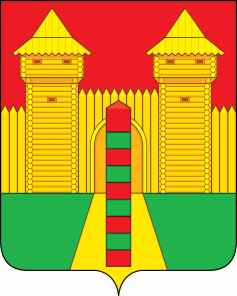 АДМИНИСТРАЦИЯ  МУНИЦИПАЛЬНОГО  ОБРАЗОВАНИЯ «ШУМЯЧСКИЙ   РАЙОН» СМОЛЕНСКОЙ  ОБЛАСТИПОСТАНОВЛЕНИЕот 29.12.2021г. № 598          п. ШумячиВ соответствии со статьей 44 Федерального закона от 31 июля 2020 № 248-ФЗ «О государственном контроле (надзоре) и муниципальном контроле в Российской    Федерации», постановлением Правительства Российской Федерации от 25.06.2021           № 990 «Об утверждении Правил разработки и утверждения контрольными                    (надзорными) органами программы профилактики рисков причинения вреда (ущерба)  охраняемым законом ценностям» Администрация муниципального                        образования «Шумячский район» Смоленской области П О С Т А Н О В Л Я Е Т:1. Утвердить Программу профилактики рисков нарушений обязательных                      требований земельного законодательства на 2022 год согласно приложению.	2. Настоящее постановление вступает в силу со дня его официального                       опубликования. 	3. Обеспечить размещение настоящего постановления на официальном сайте Администрации муниципальном образовании «Шумячский район» Смоленской            области.Глава муниципального образования«Шумячский район» Смоленской области                                               А.Н. Васильев                                                                                            УТВЕРЖДЕНА                      постановлением Администрации                     муниципального образования                    «Шумячский  район» Смоленской области                            от 29.12.2021г.  № 598ПРОГРАММА профилактики рисков нарушений обязательных требованийземельного законодательства на 2022 год1. Общие положения1.1. Настоящая Программа разработана в целях организации проведения                   Администрацией муниципального образования «Шумячский район» Смоленской             области профилактики нарушений обязательных требований земельного                            законодательства, установленных федеральными законами и иными нормативными правовыми актами Российской Федерации.1.2. Профилактика рисков нарушений обязательных требований проводится в рамках осуществления муниципального земельного контроля согласно областного      закона от 08.07.2015 № 102-з «О порядке осуществления муниципального земельного контроля на территории Смоленской области».1.3. Целями Программы являются:а) предупреждение нарушений юридическими лицами и индивидуальными предпринимателями, гражданами (далее - подконтрольные субъекты) обязательных требований, включая устранение причин, факторов и условий, способствующих                 возможному нарушению обязательных требований;б) создание мотивации к добросовестному поведению подконтрольных                   субъектов;в) снижение уровня ущерба охраняемым законом ценностей.1.4. Задачами Программы являются:а) укрепление системы профилактики нарушений обязательных требований            путем активизации профилактической деятельности;б) выявление причин, факторов и условий, способствующих нарушениям                обязательных требований;в) повышение правосознания и правовой культуры руководителей                              юридических лиц и индивидуальных предпринимателей.1.5. Срок реализации программы - 2022 год.2. План-график профилактических мероприятийОб утверждении Программы                профилактики рисков нарушений    обязательных требований земельного законодательства на 2022 годN п/п Наименование мероприятия Ответственный исполнитель Срок исполнения 1 Поддержание в актуальном состоянии перечня нормативных правовых актов или их отдельных частей, содержащих обязательные требования, соблюдение которых оценивается при проведении мероприятий по контролю при осуществлении муниципального земельного контроля Отдел экономики и комплексного развития Администрации             муниципального            образования                  «Шумячский  район» Смоленской области  Постоянно 2 Поддержание в актуальном состоянии размещенных на официальном сайте Администрации муниципального образования  «Шумячский район» Смоленской области  текстов нормативных правовых актов или их отдельных частей, содержащих обязательные требования, соблюдение которых оценивается при проведении мероприятий по контролю при осуществлении муниципального земельного контроля Отдел экономики и комплексного развития Администрации               муниципального               образования                 «Шумячский  район» Смоленской области  Постоянно 3 Поддержание в актуальном состоянии размещенного на официальном сайте Администрации муниципального образования  «Шумячский район» Смоленской области в сети Интернет административного регламента осуществления Администрацией муниципального образования «Шумячский район» Смоленской области функции по муниципальному земельному контролю Отдел экономики и комплексного развития Администрации               муниципального              образования                 «Шумячский  район» Смоленской области  Постоянно 4 Информирование подконтрольных субъектов о планируемых и проведенных проверках путем размещения информации в Федеральной государственной информационной системе "Единый реестр проверок"Отдел экономики и комплексного развития Администрации                 муниципального                образования                     «Шумячский  район» Смоленской области  Постоянно 5Консультирование подконтрольных субъектов по вопросам соблюдения требований земельного законодательстваОтдел экономики и комплексного развития Администрации                  муниципального                 образования                     «Шумячский  район» Смоленской области  Постоянно6 Размещение на официальном сайте Администрации муниципального образования «Шумячский район» Смоленской области в сети Интернет перечня наиболее часто встречающихся в деятельности подконтрольных субъектов нарушений обязательных требований Отдел экономики и комплексного развития Администрации                  муниципального                 образования                    «Шумячский  район» Смоленской области  Постоянно 7 Размещение на сайте Администрации муниципального образования «Шумячский район» Смоленской области в сети Интернет информации о результатах осуществления муниципального земельного контроля Отдел экономики и комплексного развития Администрации             муниципального             образования                     «Шумячский  район» Смоленской области  Ежеквартально 8Обобщение и размещение на сайте муниципального образования  «Шумячский район» Смоленской области в сети Интернет практики осуществления муниципального земельного контроля, с указанием наиболее часто встречающихся случаев нарушений требований земельного законодательства с рекомендациями в отношении мер, которые должны приниматься юридическими лицами, индивидуальными предпринимателями, гражданами, органами государственной власти и органами местного самоуправления, в целях недопущения таких нарушений Отдел экономики и комплексного развития Администрации               муниципального                образования                    «Шумячский  район» Смоленской области  По мере                   необходимости 9 Выдача предостережений о недопустимости нарушения обязательных требований земельного законодательства в соответствии с частями 5-7 статьи 8.2 Федерального закона от 26 декабря 2008 года N 294-ФЗ "О защите прав юридических лиц и индивидуальных предпринимателей при осуществлении государственного контроля (надзора) и муниципального контроля"Отдел экономики и комплексного развития Администрации                  муниципального                 образования                         «Шумячский  район» Смоленской области  По мере               необходимости 